附件3 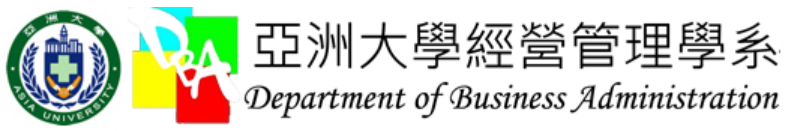 2023企業永續行銷創意競賽   報名表本報名表請寄至: asiadba5541@gmail.com，並請確認有收到報名成功之回函。活動詳情與最新消息請見亞洲大學經營管理學系網頁及FB粉絲專頁。選擇個案□A 組：法布甜股份有限公司(法布甜健康伴手禮第一品牌)□A 組：法布甜股份有限公司(法布甜健康伴手禮第一品牌)□A 組：法布甜股份有限公司(法布甜健康伴手禮第一品牌)請三選一項主題進行企劃請三選一項主題進行企劃□A1:針對30~50歲消費者，提供回購率及忠誠度之行銷計畫案□A1:針對30~50歲消費者，提供回購率及忠誠度之行銷計畫案選擇個案□A 組：法布甜股份有限公司(法布甜健康伴手禮第一品牌)□A 組：法布甜股份有限公司(法布甜健康伴手禮第一品牌)□A 組：法布甜股份有限公司(法布甜健康伴手禮第一品牌)請三選一項主題進行企劃請三選一項主題進行企劃□A2:依30~50歲消費者，提供網路或社群經營之創新行銷企劃案□A2:依30~50歲消費者，提供網路或社群經營之創新行銷企劃案選擇個案□A 組：法布甜股份有限公司(法布甜健康伴手禮第一品牌)□A 組：法布甜股份有限公司(法布甜健康伴手禮第一品牌)□A 組：法布甜股份有限公司(法布甜健康伴手禮第一品牌)請三選一項主題進行企劃請三選一項主題進行企劃□A3:針對30歲以下年輕市場，提供行銷企劃案□A3:針對30歲以下年輕市場，提供行銷企劃案選擇個案□B組：易加文創美學有限公司(厚禮樹精緻藝術禮品)□B組：易加文創美學有限公司(厚禮樹精緻藝術禮品)□B組：易加文創美學有限公司(厚禮樹精緻藝術禮品)請二選一項主題進行企劃請二選一項主題進行企劃□B1:針對35歲以下目標客群，連結「讓文創商品更加生活化」為目標，提供行銷企劃案□B1:針對35歲以下目標客群，連結「讓文創商品更加生活化」為目標，提供行銷企劃案選擇個案□B組：易加文創美學有限公司(厚禮樹精緻藝術禮品)□B組：易加文創美學有限公司(厚禮樹精緻藝術禮品)□B組：易加文創美學有限公司(厚禮樹精緻藝術禮品)請二選一項主題進行企劃請二選一項主題進行企劃□B2:請以易加文創既有客群，提供提升回購率及忠誠度之行銷計畫案□B2:請以易加文創既有客群，提供提升回購率及忠誠度之行銷計畫案參賽隊名(自取)隊長聯絡email :聯絡email :聯絡email :聯絡email :聯絡email :隊長連絡電話:連絡電話:連絡電話:連絡電話:連絡電話:指導老師姓名聯絡方式聯絡方式聯絡方式聯絡方式聯絡方式姓名姓名姓名姓名系所與班級系所與班級系所與班級隊長隊員1隊員2隊員3隊員4隊員5